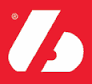 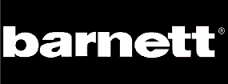 Football GlovesFLGC-02-Gants	de	football	américain	pour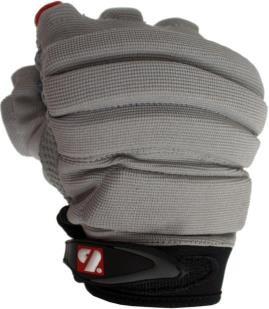 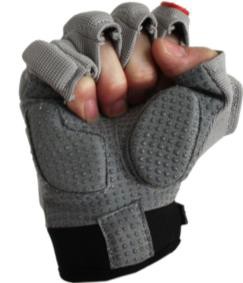 Linebacker.Procure sensation et protection Attache poignet en velcro, Ultra résistant.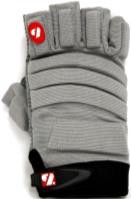 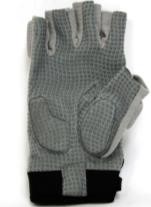 -Composition de la Paume : Clarino et Néoprène-Le dos du gant est renforcé par une mousse-Couleur disponible : grishttp://www.barnett.fr/flgc-02-gants-de- football-americain-de-linemen-fi.htmlConseil pour choisir sa taille : 3 mesures à réaliser à l’aide d’un ruban mètre.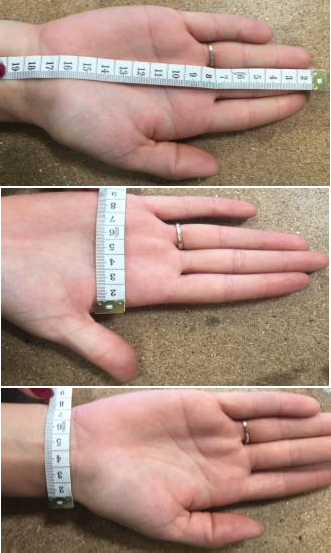 -Une mesure de l’extrémité du majeur jusqu’à la fin du	Apoignet (A)-Une mesure de la largeur de la paume (B)	B-Une mesure de la largeur du poignet (C)	CLe gant FLGC-02 correspond à ces tailles :FLGC-02ABCPoids (gramme)M18.5 cm10.5 cm9 cm39gL19 cm10.5 cm9 cm37.5gXL19.5 cm11 cm9.5 cm37.5g2XL20 Cm11 cm10 cm38g